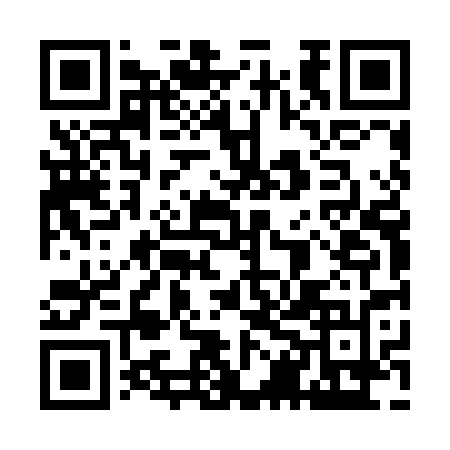 Ramadan times for Grants, Newfoundland and Labrador, CanadaMon 11 Mar 2024 - Wed 10 Apr 2024High Latitude Method: Angle Based RulePrayer Calculation Method: Islamic Society of North AmericaAsar Calculation Method: HanafiPrayer times provided by https://www.salahtimes.comDateDayFajrSuhurSunriseDhuhrAsrIftarMaghribIsha11Mon6:016:017:271:175:147:077:078:3312Tue5:595:597:251:165:157:087:088:3513Wed5:575:577:231:165:177:107:108:3614Thu5:555:557:211:165:187:117:118:3815Fri5:525:527:191:155:197:137:138:4016Sat5:505:507:171:155:207:147:148:4117Sun5:485:487:151:155:227:167:168:4318Mon5:465:467:131:155:237:177:178:4519Tue5:435:437:111:145:247:197:198:4620Wed5:415:417:091:145:257:207:208:4821Thu5:395:397:061:145:267:227:228:5022Fri5:375:377:041:135:287:237:238:5123Sat5:345:347:021:135:297:257:258:5324Sun5:325:327:001:135:307:267:268:5525Mon5:305:306:581:125:317:287:288:5626Tue5:275:276:561:125:327:297:298:5827Wed5:255:256:541:125:337:317:319:0028Thu5:235:236:521:125:347:327:329:0229Fri5:205:206:501:115:367:347:349:0330Sat5:185:186:481:115:377:357:359:0531Sun5:165:166:451:115:387:377:379:071Mon5:135:136:431:105:397:387:389:092Tue5:115:116:411:105:407:407:409:103Wed5:095:096:391:105:417:417:419:124Thu5:065:066:371:105:427:437:439:145Fri5:045:046:351:095:437:447:449:166Sat5:015:016:331:095:447:467:469:187Sun4:594:596:311:095:457:477:479:208Mon4:564:566:291:085:467:497:499:219Tue4:544:546:271:085:477:507:509:2310Wed4:524:526:251:085:487:527:529:25